ПроектПуть чистой воды в 
г. Санкт-ПетербургеОкружающий мирВыполнила:Кузнецова Ксения МихайловнаУченица 4 «В» классаРуководитель:Кондратьева Мария ВладимировнаУчитель начальных классовГБОУ СОШ №491Санкт-Петербург2017ВведениеВ рамках II районной научно-практической  конференции «Мир науки», проходившей в 2014/2015 учебном году, мной была проведена исследовательская работа на тему «Чистая вода – как ее получают?». В этой работе был рассмотрен процесс очистки воды в пределах наших квартир. Во время проведения  работы и ее защиты  возникали вопросы, выходящие за рамки моей работы. Это вызвало мой интерес к рассмотрению более глобального вопроса – процесса очистки воды в пределах нашего города.Вода в нашем городе проходит большой и сложный путь, начиная от водозаборной трубы и заканчивая канализационными очистными сооружениями, с последующим сбросом в водный объект. Это тяжелый и дорогостоящий технологический процесс, актуальность которого не вызывает сомнения. Ведь чистая вода – залог здоровья. Как говорится в пословице «Чистая вода – для хвори беда».Цель моего проекта:узнать весь путь, который проходит вода до поступления в наши дома и после ее загрязнения;изучить способы  очистки воды, поступающей потребителю, и после ее загрязнения и сброса в канализацию; узнать, насколько эффективна очистка воды, производимая на водопроводных и канализационных очистных сооружениях;создать макет водоснабжения и водоотведения Красногвардейского района.Объекты исследования:система водоснабжения;система водоотведения;Методы исследования:изучение литературы;наблюдение (в том числе посещение Музейного комплекса «Вселенная воды»);сравнение;анализ.Основная частьЭтап 1. Изучение системы водоснабжения и водоотведения                         г. Санкт-ПетербургаОтправной точкой подготовки данного проекта стал Музейный комплекс «Вселенная воды», расположенный по адресу: ул. Шпалерная д.56 (рис.1). Во время экскурсии по мультимедийному комплексу «Подземный мир Петербурга» были определены следующие основные этапы пути очистки воды:Водоснабжение:Водозабор;Водоподготовка воды из источника;Подача  очищенной воды потребителю.Водоотведение:Перемещение использованной воды к канализационным очистным сооружениям;Очистка использованной воды;Сброс очищенной воды.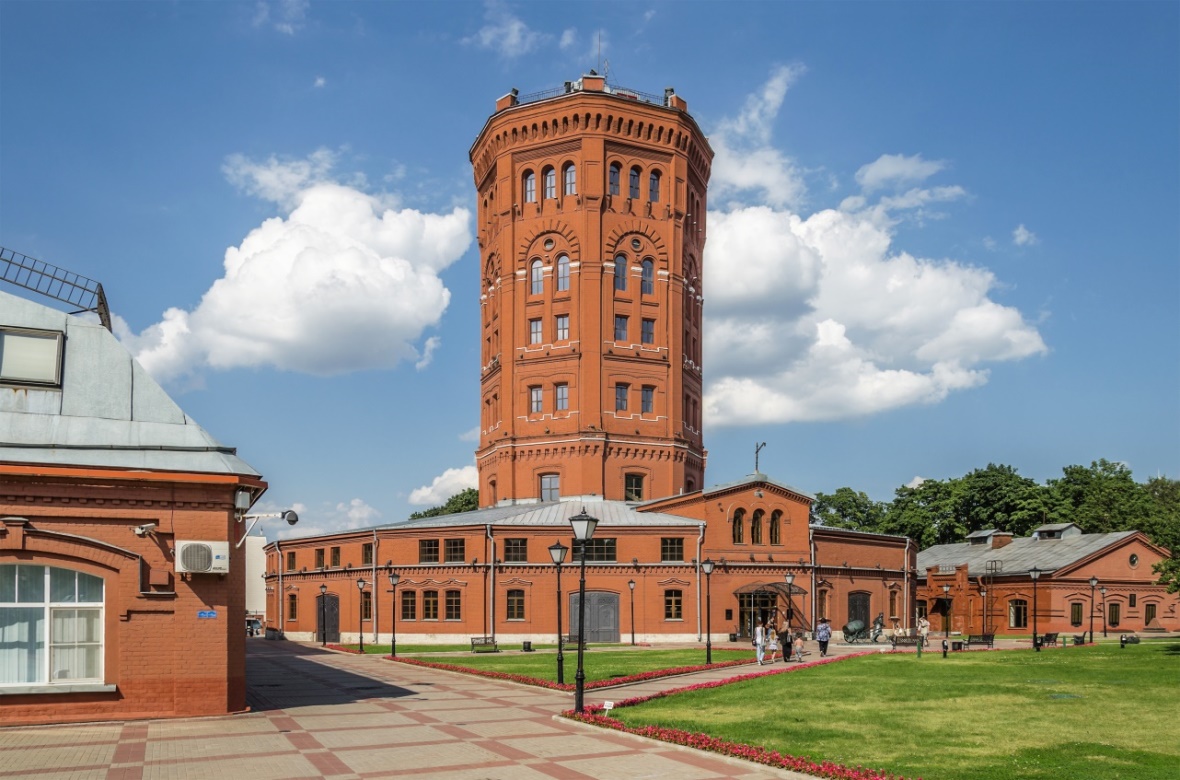 Рисунок 1 – Музейный комплекс «Вселенная воды»Водоснабжение и водоотведение в г.Санкт-Петербурге организовывает ГУП «Водоканал Санкт-Петербурга». Это предприятие снабжает питьевой водой более 5,2 млн. человек.ВодоснабжениеВодозаборОсновным источником воды, используемой в Санкт-Петербурге, является река Нева – 98% воды берется именно оттуда, еще 2% воды берется из подземных источников.Помимо того, что главный источник питьевой воды река Нева является одной из главных достопримечательностей нашего города, она еще и судоходна на всем протяжении. Интенсивное судоходство и городская промышленность загрязняют наш главный источник питьевой воды. И поэтому ей требуется серьезная очистка. Для этого вода от мест водозабора по трубам водопроводной сети перемещается на водопроводную станцию.Водоподготовка воды из источника.В систему водоснабжения нашего города входят 9 водопроводных станций, расположенных в разных районах:Главная водопроводная станция ;Северная водопроводная станция;Южная водопроводная станция;Волковская водопроводная станция;Колпинские водопроводные очистные сооружения;Кронштадтские водопроводные очистные сооружения;Зеленогорские водопроводные очистные сооружения;Дудергофская водопроводная станция;Водопроводная станция «Гантуловская  гора».Главная водопроводная станция располагается на одной территории с Музейным комплексом (рис.2). 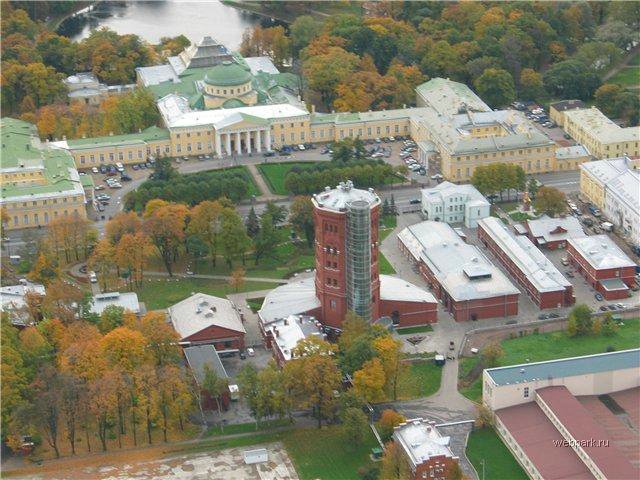 Рисунок 2 – Главная водопроводная станция.Но еще до того, как начнется процесс очистки, невскую воду контролируют речные раки (рис.3). Принцип действия такой системы биомониторинга основан на том, что раки моментально реагируют на появление в воде токсичных веществ: у них учащается сердцебиение. А поскольку к ракам подключен специальный аппарат, который пишет их кардиоритм, об изменении этого ритма тут же узнают сотрудники водопроводной станции. Раки "работают" на водозаборах "Водоканала" с 2005г. Двое суток раки проводят в специальном аквариуме с невской водой, а потом в течение четырех суток спят и отъедаются. Работают парами, но на службу берут только раков мужского пола.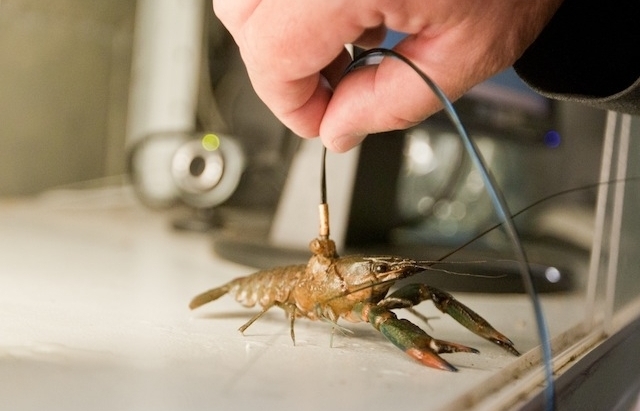 Рисунок 3 – Рак, с подключенным датчиком.Процесс очистки воды для подготовки ее к бытовому использованию включает в себя следующие этапы:Отстаивание – часть более тяжелых загрязнений при этом процессе оседает вниз, а к следующему этапу переходит отстоявшаяся вода; Фильтрация через песчаную загрузку – это процесс механической очистки, во время которого из воды удаляются мельчайшие механические примеси. Но очистить воду от примесей недостаточно – чистая на вид вода может содержать бактерии и вирусы, невидимые нашему глазу. Для этого проводится следующий этап;Двухступенчатая система обеззараживания, включающая в себя обработку гипохлоритом натрия и ультрафиолетом.Первая ступень обеззараживания очищает воду от бактерий. Раньше для этого использовался жидкий хлор, который является сильнодействующим ядовитым веществом и баллоны с хлором, хранившиеся на водопроводных станциях, делали их объектами повышенной опасности. Сейчас для этих целей используется гипохлорит натрия, который обладает такими же обеззараживающими свойствами как и хлор, но при этом не предоставляет никакой угрозы. В нашем городе построены и работают 2 завода по производству этого вещества. А последний баллон с хлором был вывезен с Северной водопроводной станции в сентябре 2009г. Санкт-Петербург – это первый город в России, полностью отказавшийся от использования хлора при очистке воды.Для очистки воды от вирусов используется обработка воды ультрафиолетом (рис.4). При этом Санкт-Петербург стал первым мегаполисом в мире, где абсолютно вся питьевая вода проходит обработку ультрафиолетом. Причем и технологии, и используемое оборудование - российского производства.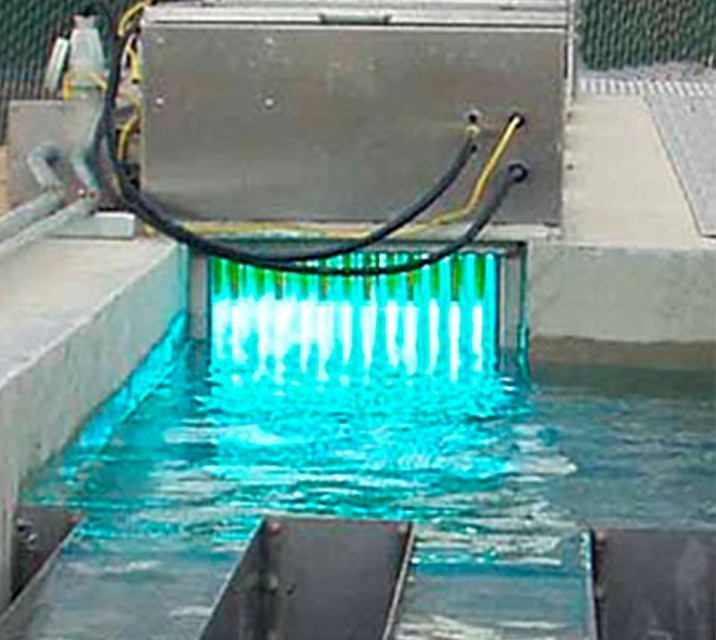 Рисунок 4 – Обработка воды ультрафиолетом.Вода, выходящая после полного комплекса очистки, является чистой и абсолютно безопасной для использования.Подача  очищенной воды потребителю.Чистая очищенная вода по трубам подается в дома потребителей. Общая протяженность водопроводных сетей города Санкт-Петербурга – 7104 км и не на всем протяжении сети трубы являются идеальными по качеству, поэтому очищенная вода снова загрязняется. В связи с чем практически каждый потребитель сам должен проводить дополнительную очистку воды. ВодоотведениеПеремещение использованной воды к канализационным очистным сооружениям.После использования загрязненная вода из домов и квартир сливается в канализационную сеть, по которой доставляется к очистным сооружениям. Общая протяженность канализационных сетей – 8603 км. Крупнейшими канализационными очистными сооружениями Петербурга являются:Юго-Западные очистные сооруженияЦентральная станция аэрацииСеверная станция аэрацииОчистка использованной воды.При поступлении на очистные сооружения загрязненная вода проходит многоступенчатую очистку:Механическая очистка:Решетки – для улавливания крупного мусора;Песколовки;Отстаивание.Химическая очистка – удаление фосфора;Обеззараживание – обработка ультрафиолетом и гипохлоритом натрия;Биологическая очистка – это основной процесс очистки сточных вод перед сбросом в водный объект.  На этом этапе происходит вторичное отстаивание и аэрация – насыщение воды кислородом. Все эти процессы обеспечивают качественную очистку воды и главное – глубокое  удаление фосфора и азота.  Ранее недостаточно очищенные сточные воды вызывали цветение Финского залива сине-зелеными водорослями, которые впоследствии вызывали гибель других живых организмов. В настоящее время эта проблема решена.Сброс  очищенной воды.По данным, имеющимся на конец 2015г. очистные сооружения обеспечивают очистку 98,5% сточных вод. Такой объем воды сбрасывается в Финский залив  очищенным. Остальные 1,5% объема воды пока сбрасываются загрязненными (рис.5), но к 2020 году планируется увеличить объем очистки воды до 100%.Рисунок 5 – Диаграмма процентного соотношения очистки сточных вод..Выводы:Системы водоснабжения и водоотведения г. Санкт-Петербурга имеют хорошее техническое обеспечение, благодаря которому водой обеспечивается более 5 млн. человек;Очищение природной воды, подающейся потребителю в г.Санкт-Петербурге, производится на высоком уровне. Вода после очистки получается чистой и безопасной для человека. Но состояние водопроводных сетей не дает потребителю получить абсолютно чистую воду. В связи с чем потребитель вынужден проводить дополнительную очистку. Качество очистки сточных вод в Санкт-Петербурге соответствует всем требуемым нормам. Устранена ранее существовавшая проблема цветения Финского залива.Объем очищаемых сточных вод постоянно растет и в 2015г. составил 98,5%, но необходимо довести объем очистки до 100%. Специалисты ГУП «Водоканал Санкт-Петербурга» работают над этим;Этап 2. Подготовка макета системы водоснабжения и водоотведения Красногвардейского районаИзучив весь путь, который проходит вода, я приступила к более детальному изучению системы водоснабжения и водоотведения Красногвардейского района для создания макета.Для этого было необходимо определить:Место водозабора воды для снабжения жителей Красногвардейского района;Какая водопроводная станция производит последующую водоподготовку;Какие очистные сооружения производят очистку воды после использования;Куда производится сброс очищенных сточных вод.Точное место водозабора выяснить мне не удалось – но известно, что источником воды для водоснабжения Красногвардейского района является река Нева.Также известно, что Красногвардейский район обслуживают Северная и Главная водопроводные станции. Для создания макета потребителем воды была выбрана школа №491, расположенная по адресу пр. Шаумяна, д. 36. Ближе всего к данной школе располагается Главная водопроводная станция. Поэтому вероятнее всего вода из источника подается для водоподготовки именно на эту водопроводную станцию. Северная водопроводная станция (рис.6), расположенная в деревне Заневка (менее чем в 8 км от станции метро Ладожская), находится немного дальше.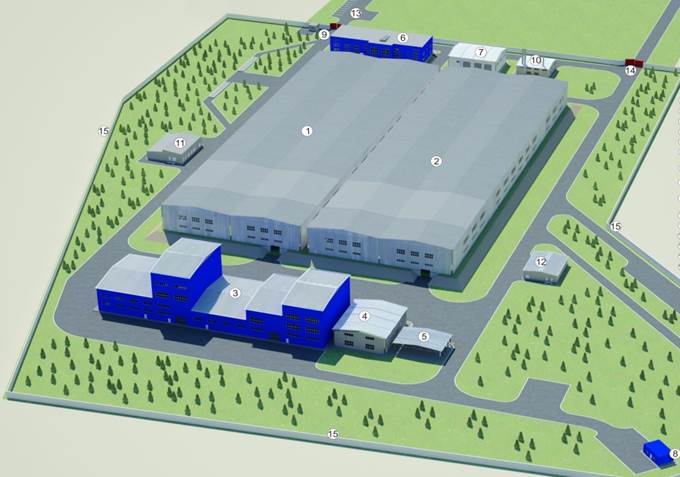 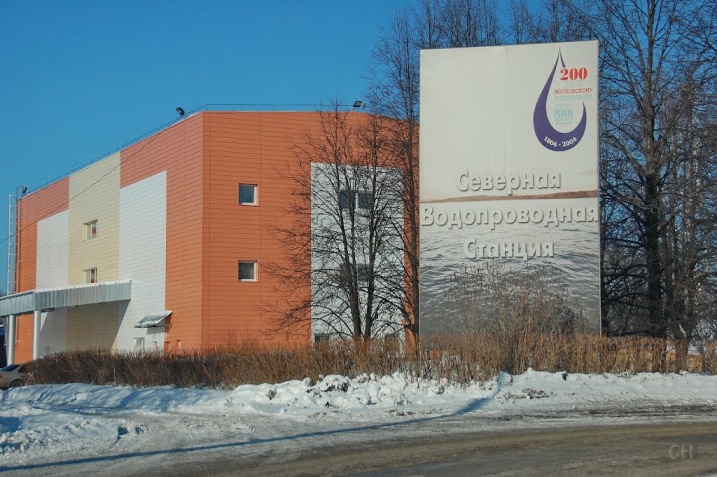 Рисунок 6 – Северная водопроводная станция.После прохождения полного комплекса очистки вода по водопроводным сетям подается потребителю. После использования вся загрязненная вода сливается в канализационную сеть. Далее по трубопроводу сточные воды Красногвардейского района поступают для очистки  на Северную станцию аэрации (рис.7), расположенную в пос. Ольгино.  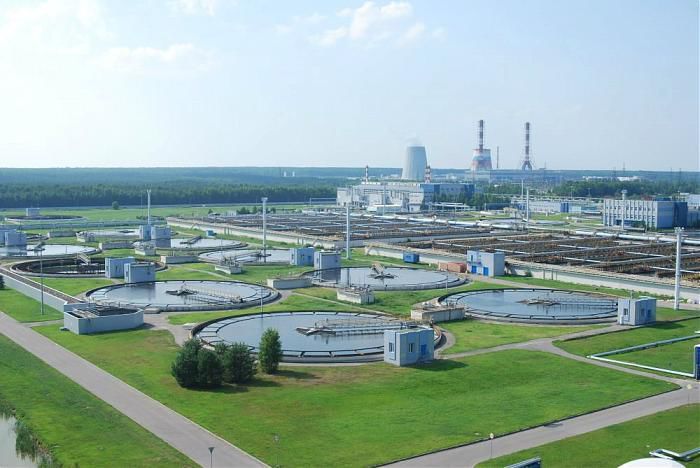 Рисунок 7 – Северная станция аэрации.Все воды, очищенные на Северной станции аэрации,  выводятся в Невскую губу Финского залива на расстоянии 1,5 км от берега. Такой путь проходит вода, питающая Красногвардейский район. Именно это и отражено в подготовленном мной макете (рис.8, рис. 9).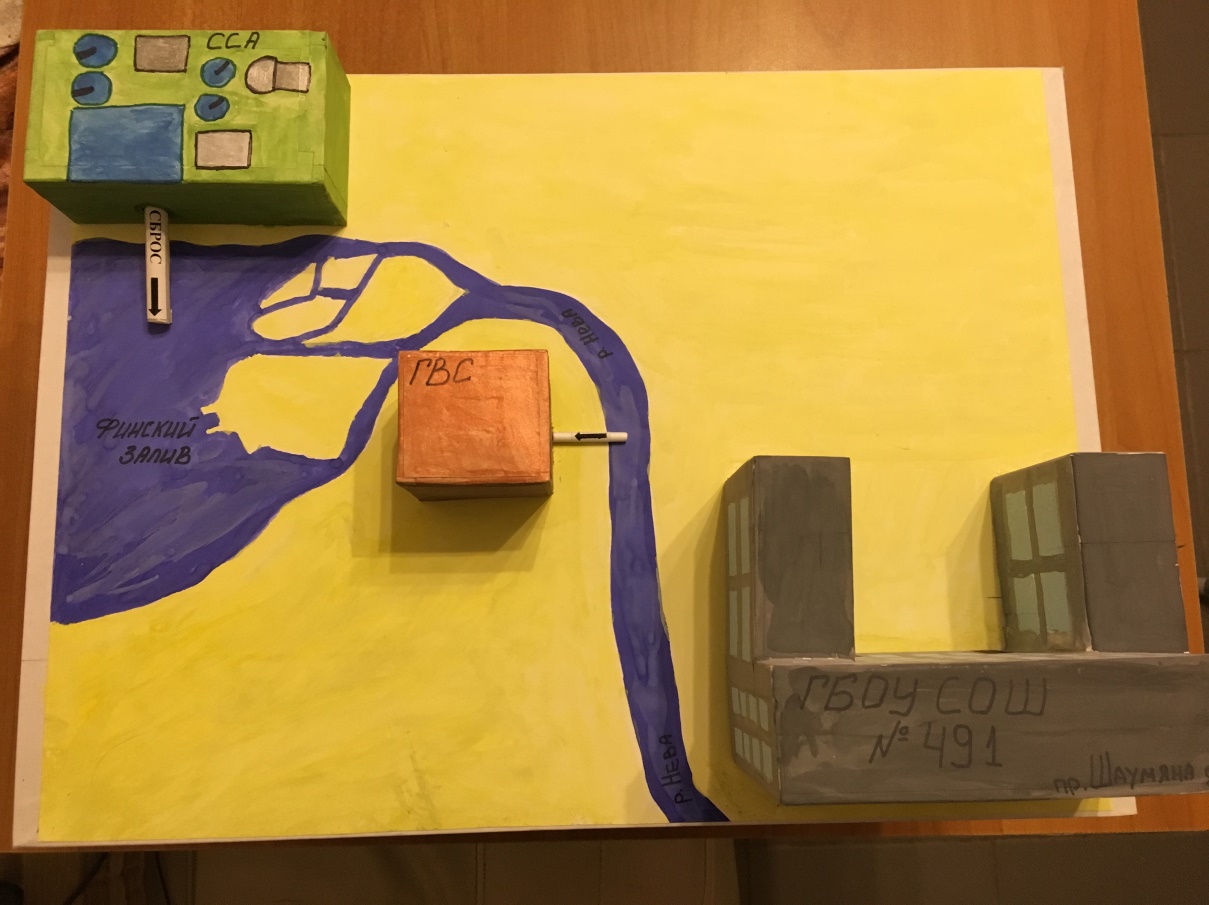 Рисунок 8 – Макет системы водоснабжения и водоотведения вид сверху (план).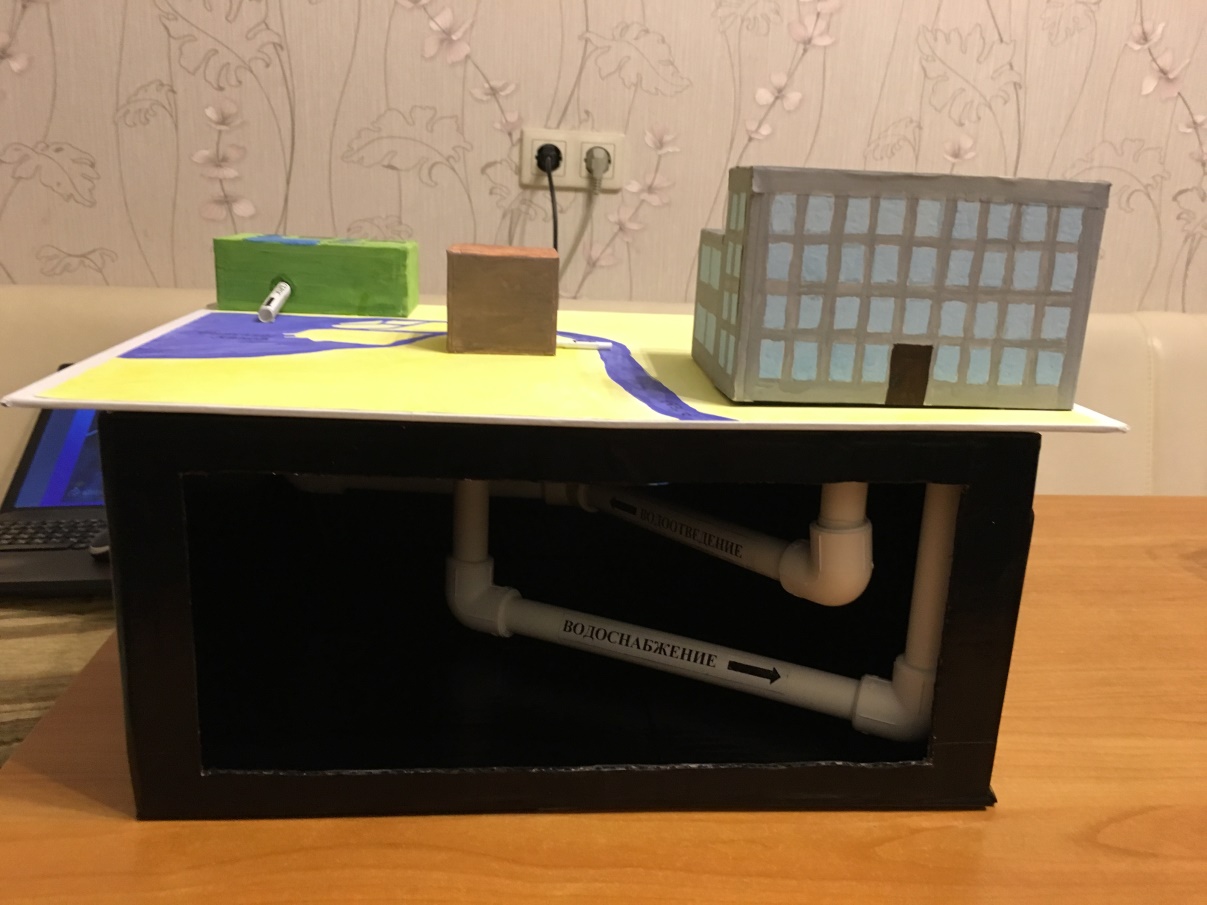 Рисунок 9 – Макет системы водоснабжения и водоотведения вид сбоку (разрез).Даже по карте города видно, какое это большое расстояние, но хотелось бы узнать данное расстояние в километрах. Точную длину системы, изображенной на макете, не зная схем прокладки  водопроводных и канализационных сетей, конечно, подсчитать невозможно. Но для данной работы я сложила следующие длины прямых отрезков:от Невы до Главной водопроводной станции – 300мот Северной водопроводной станции  до школы №491– 3км 600мот школы №491 до Северной станции аэрации – 19кмот Северной станции аэрации до места выпуска очищенной воды – 2км700мИтого общая длина маршрута составила 25км 600м. Полученное расстояние конечно значительно меньше фактического пути воды. Но даже полученный результат впечатляет.Выводы:Вода, которую использует человек, проходит многокилометровый путь – от источника до водопроводной станции, от водопроводной станции до потребителя, от потребителя – до очистных сооружений, с последующим сбросом в водный объект.Чтобы обеспечить прохождение такого пути требуются очень большие затраты.ЗаключениеВ результате проведенной работы:Я узнала, всю последовательность процессов водоснабжения и водоотведения г. Санкт-Петербурга; Ознакомилась с основными водопроводными станциями и очистными сооружениями нашего города;Изучила способы очистки воды, используемые на водопроводных и канализационных очистных сооружениях;Более детально изучила схему водоснабжения и водоотведения Красногвардейского района и создала макет.В заключение своей работы мне хотелось бы написать о том, что жизнь человека без воды невозможна, и вопрос очистки воды имеет важное значение для каждого человека и экологии окружающей среды. Очистка воды, водоснабжение и водоотведение - дорогостоящие процессы. Чем больше человек потребляет воды – тем больший объем необходимо очистить для потребления и после его, и тем больше получаются затраты на весь цикл водоснабжения и водоотведения.  Нельзя допускать  пустой траты воды – не оставлять кран открытым, следить за исправностью сантехнических приборов. Вода – исчерпаемый ресурс! Каждый человек должен беречь воду и не загрязнять ее.Список литературы и информационных источниковА у нас – водопровод [Текст] / Ткаченко А. – Москва: Настя и Никита, 2015. – 24 с.А у нас водопровод… [Текст] / Чапковский А. - Москва: Детская Литература, 1973. – 112 с.Годовой отчет в области устойчивого развития ГУП «Водоканала Санкт-Петербурга» за 2015г. [Текст] / Санкт-Петербург, 2015– 262 с.Очистка питьевой и технической воды [Текст] / Кожинов В.Ф. – Москва: БАСТЕТ, 2008. – 304 с.Википедия: [Электронный ресурс]. URL: https://ru.wikipedia.orgСайт ГУП «Водоканал Санкт-Петербурга»: [Электронный ресурс]. URL: http://www.vodokanal.spb.ru/Государственное бюджетное общеобразовательное учреждениесредняя общеобразовательная школа №491 с углубленным изучением математики Красногвардейского района Санкт-Петербурга